Saint Maximilian Kolbe Catholic Church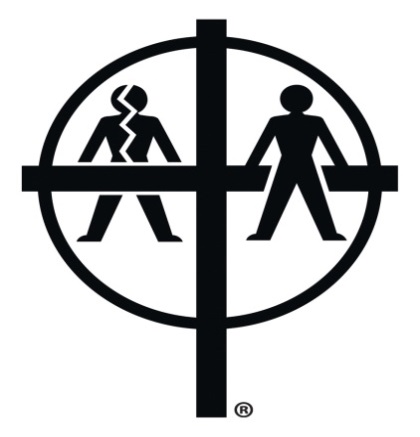 Stephen Ministry Application“Whoever loves his brother lives in the light, and there is nothing in him to make him stumble.” I John 2:10Name: _______________________________			Date: ____________________________Address: ____________________________			Birthdate: _______________________City/State/Zip: ______________________________________________________________________________Email: _______________________________			Home phone: ___________________Cell or work phones: ________________________________________________________________________Please answer the following questions. Feel free to use another piece of paper to support your answers, if necessary. All information will be confidential. Describe why you are interested in becoming a Stephen Minister?What spiritual gifts or strengths do you believe God has given you that would help you serve effectively as a Stephen Minister?In what ways would you benefit personally from your training and service as a Stephen Minister?Based on your current understanding of what it means to be a Stephen Minister, what would be difficult or challenging aspects of this role for you?How would people who know you describe the way you relate to others?Are you willing to commit to serve faithfully for a period of no less than two years? This includes:the initial 50 hours of trainingregular visits to your care-receiver (weekly or mutually agreed upon frequency)twice-monthly group peer supervisionYes 		NoWhat changes would you need to make in your life in order to fulfill this commitment?As a Catholic candidate for this ministry, I agree with the following statement: St. Maximillian Kolbe Stephen Ministers and Stephen Ministry Leaders, by nature of their designation, are to be people who practice their faith and are in full communion with the Catholic Church.     Yes		NoDescribe briefly your relationship with Jesus Christ.What life experiences have you had that you believe may help prepare you for Stephen Ministry?Please provide three references—where at least one of whom is not a member of St. Max or a relative.  Name: ________________________________________________________________Address: ______________________________________________________________Relationship:  __________________________________________________________Phone number & email: __________________________________________________
______________________________________________________________________Name: ________________________________________________________________Address: ______________________________________________________________Relationship:  __________________________________________________________Phone number & email: cell: ____________________________________________________________________________________________________________________Name: ________________________________________________________________Address: ______________________________________________________________Relationship:  __________________________________________________________Phone number & email: __________________________________________________Have you ever received treatment for any emotional or psychiatric problems?Yes		NoIf yes, someone from the Stephen Leader Team will speak with you about this so that the team may better understand its significance in your life and ministry.(Note: A great many caregivers have been made stronger in their ministry through the care they themselves have received, including care from mental health professionals. Your Stephen Leader Team affirms the work of mental health professionals, who have helped many individuals to experience growth and healing. Members of the Stephen Leader Team request this information because they want to be as fully informed as possible about their Stephen Ministers.)Have you ever been charged with a crime?Yes		NoIf yes, please explain in detail, using additional paper. Someone from the Stephen Leaders Team will speak with you about this so that the team may better understand the significance in your life and ministry.Please read and sign below.The information I have provided in this application is true and complete to the best of my knowledge. I agree to participate in Stephen Ministry training, continuing education, small group peer supervision, and within the boundaries of Stephen Ministry as adopted by St. Maximilian Kolbe Parish.  I give permission for the Stephen Leader Team, if it deems necessary,  to call my references,  secure a police background check on me, and consult with the treating physician(s) or other mental health professionals regarding the nature of any treatment I have received for emotional and psychiatric problems.Signature: __________________________		Date: ______________________________Thank you for completing this application. May God bless you always!“And whatever you do, whether in word or deed, do it all in the name of the Lord Jesus, giving thanks to God the Father through him.” Colossians 3:17